آلیات حقوق الملكلية الفكريةأولا : بالنسبة لحقوق الملكية الفكرية والنشر :تلتزم الكلية بجميع أقسامها بتطبيق جميع أحكام القانون الخاص بحماية حقوق الملكلية الفكرية والنشر حظر استخدام برامج الحاسبات الآلية الجاهزة غير مرخصة علي الأجهزة الموجودة بمعامل الحاسبات الآلية للطلاب والأقسام العلمية والإدارية بالكلية .عدم السماح للعاملين بالكلية بنسخ المصنفات المحمية بحقوق المؤلف و / أو الناشر ( كتب ، مؤلفات ، مراجع ، ..... ألخ ) بما يشكل إعتداء على حقوق المؤلف و / أو الناشر .يسمح لأعضاء هيئة التدريس والهيئة المعاونة بعرض المواد التعليمية المنقولة من أجزاء محددة من المراجع العلمية أو الدوريات العالمية المتوفرة في المكتبة أو المواقع الألكترونية أو البرامج التليفزيونية في قاعات التدريس للأغراض التعليمية شريطة ذكر أسم المؤلف وعنوان المصنف .لا يسمح ببيع أو تدوال كتب أو مذكرات دراسية تحمل اسم صاحبها داخل الكلية دون أن تمر بجميع المراحل المتفق عليها بإدارة الكتاب الجامعي .يلتزم جميع أعضاء هيئة التدريس والهيئة المعاونة والطلاب والهيئة الإدارية بالتعليمات الخاصة بالمكتبة المركزية بالجامعة فيما يختص بتدوال الكتب والمراجع والأبحاث .. ثانياً : بالنسبة للبحث العلميعدم تقديم أي بيانات أو معلومات أو أفكار خاصة دون نسبتها إلي مبدعيها الأصليين . عدم تدليس أو تزوير بيانات البحث العلمي بأي شكل من الأشكال . إتباع المنهج العلمي واستخدام التحليلات الإحصائية المناسبة في الأبحاث المنشورة . ألا تكون الإسستنتاجات والنتائج هدفها خدمة أغراض شخصية . إتباع المعايير الدولية للتأليف والنشر عند كتابة الأسماء المشاركة في البحث أو التأليف . لا يجوز نشر ذات البحث في جهتين مختلفتين في نفس الوقت ، إلا إذا تم إعلام الناشر الأول وموافقته أو إذا ماتم الإشارة في المرة الثانية إلي ما تم نشره سلفا . لا يجوز إستغلال إمكانيات الجامعة والكلية أو أسمها أو شعارها لمزاولة أنشطة خارجية لحساب جهات آخري إلا بإذن من الكلية أو الجامعة .الية حقوق  الملكية الفكرية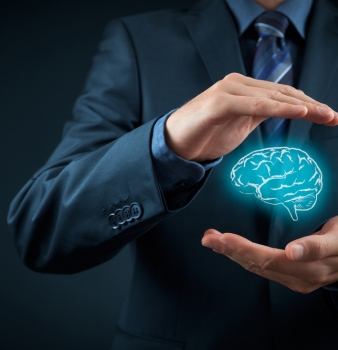 